AR3 Parents/Carers Views for Annual Review		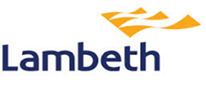 Parents/Carers’ Views on their child’s progress towards the Outcomes set out in Section E of the EHC PlanSigned……………………………………………………………………. Date:………………………………………………………………….Child’s Name:Date of Birth:Parents/Carers’ Name/s:Date of Report:Short Term Outcomes (or annual) from Part 3 of SEND Support PlanMedium Term Outcomes Section E of EHC PlanLong Term Outcomes Section E of EHC PlanPlease comment on:How you have been involved in reviewing your child’s progress across the yearthe progress you have seen your child makethe type of support that has been given and how well it has worked towards progresshave there been any significant changes for the child or the family since the last reviewyour hopes for the next year for your child